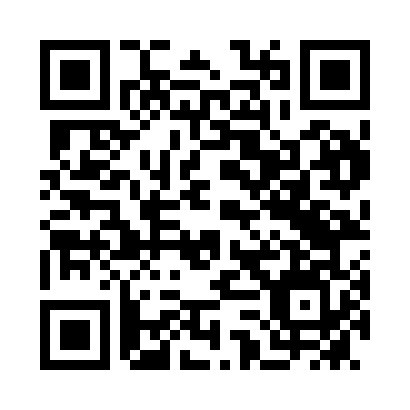 Prayer times for Arrecifes, ArgentinaWed 1 May 2024 - Fri 31 May 2024High Latitude Method: NonePrayer Calculation Method: Muslim World LeagueAsar Calculation Method: ShafiPrayer times provided by https://www.salahtimes.comDateDayFajrSunriseDhuhrAsrMaghribIsha1Wed6:117:3612:583:566:197:392Thu6:127:3712:573:566:187:383Fri6:127:3712:573:556:177:374Sat6:137:3812:573:546:167:365Sun6:137:3912:573:536:157:366Mon6:147:4012:573:536:147:357Tue6:157:4012:573:526:137:348Wed6:157:4112:573:516:127:339Thu6:167:4212:573:516:117:3310Fri6:177:4312:573:506:117:3211Sat6:177:4312:573:496:107:3112Sun6:187:4412:573:496:097:3113Mon6:187:4512:573:486:087:3014Tue6:197:4612:573:476:087:2915Wed6:207:4612:573:476:077:2916Thu6:207:4712:573:466:067:2817Fri6:217:4812:573:466:067:2818Sat6:217:4912:573:456:057:2719Sun6:227:4912:573:456:047:2720Mon6:237:5012:573:446:047:2621Tue6:237:5112:573:446:037:2622Wed6:247:5112:573:436:037:2523Thu6:247:5212:573:436:027:2524Fri6:257:5312:573:436:027:2525Sat6:257:5312:573:426:017:2426Sun6:267:5412:583:426:017:2427Mon6:277:5512:583:426:007:2428Tue6:277:5512:583:416:007:2329Wed6:287:5612:583:416:007:2330Thu6:287:5712:583:415:597:2331Fri6:297:5712:583:415:597:23